Project Title:  What materials or agents will be used? (Check all that apply)?:  		      B.	Is this agent/vector/material potentially infectious or hazardous to humans?	 Yes	 NoIf yes, by what exposure routes? 		 Injection	 Ingestion	 Contact	 InhalationC.	Is this agent/vector/material a potential hazard to the environment, agriculture, wildlife, or other plants or animals?										 Yes	 NoD.	Will this work use a Select Agent as defined in Biosafety Manual or CDC web site (most up-to-date)?										 Yes	 NoE.	Status of Project:  Contingent on funding, notification date           Contingent on other (specify)      	 Will begin, date         	 Ongoing		 Materials or agents ordered  Yes  NoA.	Provide a brief overview or “lay abstract” of the proposed research containing sufficient information to ensure adequate review of the protocol by the East Carolina University Biological Safety Program, and determination of compliance with State, and Federal Regulations.  Please include the goals of the research and the procedures and materials used to achieve these goals.  This form may be reviewed by people outside of your areas of research so please use language that is easy to understand.  Insert Abstract: What techniques, manipulations or handling of infectious agents, or human tissue, or recombinant genetic materials will be performed?  The specific of the procedures should be described here or can be attached in a separate SOP.  Please be sure to included safety precautions (for example, all cell-culture will be done in a biosafety cabinet). What is the source of the biological agent, select agent, or recombinant genetic material, organisms or molecules?  How will this material be obtained by your lab?  Where will work be conducted?  If more than one room or lab is used, what material is used at each room/lab?  (Specify transfer methods and containment if biohazardous material is moved between rooms) How will the infectious or biohazardous material and waste be treated or inactivated before disposal? This should include disinfectant use and contact time.  If waste is autoclaved, please include time and temp. (Located on page 6 see guidelines in Laboratory Safety Plan template or Biosafety manual http://www.ecu.edu/cs-dhs/prospectivehealth/Biological-Safety-Office-of-Prospective-Health.cfm)Will experimental animals be exposed?   Yes	 No 	 If yes, what species?      By what means? e.g.? 	 Injection	 Ingestion 	 Topical Application	 InhalationPhysical containment level requested based on Biosafety in Microbiological and Biomedical Laboratories 6th Edition 2020 and/or the NIH 2019 Guidelines for Research Involving Recombinant DNA Molecules:.  Consult Biological Safety manual or web site for more information (http://www.ecu.edu/cs-dhs/prospectivehealth/Biological-Safety-Office-of-Prospective-Health.cfm).  Appendix B summarizes the 2020 BMBL basics.	Biosafety Level (1-4):      		or Animal Biosafety Level (1-4):      Will the material used be subject to any of the following aerosol generating procedures?Flow Cytometry/			Sonicated	 Yes	 NoCell sorter	 Yes	 No			Aerosolized	 Yes	 NoCentrifuged	 Yes	 No			Aspirated	  Yes	 No			(All of these activities may create aerosols)If “Yes”, containment procedures must be used to limit aerosol spread: Specify all containment precautions planned. 	 Biological Safety Cabinet Sealed rotor or safety centrifuge? (Give details     ) Microcentrifuge used in Biological Safety Cabinet Other: (     )If Flow Cytometry/Cell sorter being used, are cells fixed	 Yes		 NoIf Flow Cytometry/Cell sorter being used, complete Appendix C on pages 21-22.C.	If a Biological Safety Cabinet will be used, will it be used:			Only for the specific aerosol-producing procedures indicated in “B” above?	  Yes		 No Specify:       OR2.	a.	For all manipulations of agents or materials? 		(Opening of culture plates may create aerosol)	  Yes		 Nob. For specific agent manipulation only (e.g., weighing or mixing of lyophilized toxin).		 Yes		 No		Specify:      3.	For animal use:		a. For all manipulations of infectious, biohazard-exposed animals?	 Yes		 Nob. For a specific animal procedure?	 Yes		 No	Specify procedure:      D.What personal protective equipment will be used during your work? Gloves						 Aprons Gowns						 Shoe Covers Lab Coats*					 N-95 Particle Respirator (annual fit test required) Surgical Face Mask or Face Shield, Eye Protection	 Other Respirator:      			 Ear Protection	 Scrub suits					 Other:      *Lab Coats will not be worn outside of the lab if used as protective apparel; laundering will be provided2.   Will sharp needles, scalpels, or other sharp instruments be used in the work?	 Yes		 NoIf yes, use safety sharps available in medical storeroom.Or if safety sharps cannot be used for this work, justify why they cannot be used:      3. 	a.   Will human blood, serum, body fluids or unfixed tissue be used in the work? (This is considered human tissue and triggers BL-2 precautions) 							 Yes		 Nob.   Will human cell lines be used in the work?  (This is considered human tissue and triggers BL-2 precautions)	 Yes		 Noc.     Will HIV be cultured or propagated in the work?				 Yes		 NoIf yes, are eye wash stations available?				 Yes		 NoIF YES TO ANY OF THE ABOVE IN 3Have all workers and students received the OSHA required Blood Borne Pathogens Training and/or annual refresher training in the past 12 months? Yes		 No Are all workers and students immune to Hepatitis B or signed an OSHA-declination form? Yes		 NoThe NIH Guidelines specify practices for constructing and handling recombinant DNA or RNA molecules, organisms or viruses containing recombinant molecules, including transgenic animal and knock-out/-in animals. NIH defines Recombinant DNA molecules BROADLY to include molecules constructed outside living cells creation of natural or synthetic DNA segments or molecules, or use of host-vector systems, synthetic genomics or other genetic techniques.  The NIH Guidelines apply to all research conducted at ECU regardless of funding source.   See full NIH Guidelines on our web site and applicable categories in appendix to this form.E.   Will this work involve recombinant DNA or recombinant genetic techniques as broadly defined by NIH?			 Yes		 NoIf Yes: Complete the questions below AND Appendix ADoes this project involve the deliberate transfer of a drug resistance trait to microorganisms that are not known to acquire the trait naturally? (NIH Section III-A)					 Yes		 No Does this project involve the deliberate formation of recombinant DNA containing genes for the biosynthesis of toxin molecules lethal for vertebrates at an LD50 of less than 100 nanograms per kilogram body weight kilogram body weight? (NIH Section III-B)							 Yes		 NoDoes this project involve experiments using Risk Group 2, Risk Group 3, or Risk Group 4 agents (bacteria, virus, or lower eukaryote)? (NIH Section III-D)						 Yes		 NoDoes this project involve the formation of Recombinant DNA molecules containing no more than two-thirds of the Genome of any Eukaryotic Virus? (NIH Section III-E)			 Yes		 NoDoes this project involve experiments using whole animals in which the animal's genome has been altered by stable introduction of recombinant DNA into the germ-line (transgenic animals)? 	 Yes		 No6.  	Does this project involve experiments involving viable recombinant DNA-modified microorganisms tested on whole    animals at BSL-2 or higher?  (NIH Section III-D)                                               	 Yes		 No7.  	Does this project involve experiments to genetically engineer plants by recombinant DNA methods, or to use plants together with microorganisms or insects containing recombinant DNA?												 Yes		 No8.    Does this project involve experiments involving more than 10 liters of culture? (NIH Section III-D)	 Yes		 No	9.   “Experiments of Concern”   "Recent concerns about bioterrorism and potential dual use technologies have prompted the federal government to identify seven classes of experiments with potential for misuse. Does any of your research fall under one of the following categories?"  Would the recombinant DNA work:a. Demonstrate how to render a vaccine ineffective?				 Yes		 Nob. Confer resistance to therapeutically useful antibiotic or antiviral agent?		 Yes		 Noc. Enhance the virulence of a pathogen or render a non-pathogen virulent?		 Yes		 Nod. Increase transmissibility of a pathogen?						 Yes		 Noe. Alter (to expand) the host range of a pathogen?					 Yes		 Nof. Enable the evasion of diagnostic/detection modalities?				 Yes		 Nog. Enable the weaponization of a biological agent or toxin?				 Yes		 No A.  Principal Investigator Training and Experience: Please describe your past training and experience in performing the research procedure described in your proposal:      List below all individuals who will be exposed to or handle biohazardous agents in your work:
Have the individuals listed been trained and demonstrated proficiency on use of the agents and procedure-specific** laboratory safety practices and containment procedures and precautions for the Biosafety level requested? Agent and Procedure Specific Training is to be provided by the Principal Investigator, and should be documented in laboratory records, Appendix D completed and summarized below.Short term students and professional visitors to the laboratory should not be exposed to biohazardous agents until they are trained in the laboratory procedures and familiarized with the safety plan of the laboratory.  Non-essential visitors and minor children should not be allowed access to a laboratory or perform procedures which may expose them to infectious, or biohazardous agents.Blood Borne Pathogens Training is required for all personnel handling human blood, body fluids, unfixed tissues or human cell lines (including short-term students and visitors). Immunization against Hepatitis B must be offered.  (Bloodborne Pathogen Training provides a general overview of BL-2 precautions and is highly recommended for all work at BSL-2 or higher but must be supplemented with laboratory specific training.)    Immunization against other agents used may be offered if effective vaccine is available.  B.  Will Comparative Medicine personnel be exposed to Biohazardous agents directly or indirectly?    Yes		 NoIf yes, specify      C.  Serologic surveillance:Note:  Baseline sera will be collected and frozen for research at Biosafety Level 4; optional at BL-3, based on Risk Assessment.IV. Laboratory Safety Plan Sections A and B together constitute your laboratory Biosafety Manual.  This manual should be maintained and accessible in your laboratory.  It will be reviewed during Biological Safety inspections. Section A.  General guidelines (Check all that apply to customize for your project)To be completed by the Office of Prospective Health / Biological SafetyBiological Safety Level for this Project	BSL 1					ABSL 1 	BSL 2					ABSL 2 	BSL 3					ABSL 3 	BSL 4					ABSL 4Select Agent?			 	Yes		 	No  (Appendix D)	Serum Banking?		 	Yes		 	No  	Serologic Surveillance?	 	Yes		 	No  	Specific Immunizations?	 	Yes		 	No  	    If yes, specify____________________________________________________________________________Biosafety Hazard:		Infectious Agent		 	Human Blood, Tissue, Cells		Biotoxin			Transformed Cells		Allergen				Tumor Cells		Other    And/or  NIH Use of Recombinant DNA (or RNA)NIH Classification(s): 	 Drug resistance transfer or other III-A	 Cloning toxin molecules, LD 50<100µg/kg; DNA transfer “restricted” or other III B	 Human gene transfer or other, III-C	 Any BL-2 work or other, III-D					 Work <BL-2 or other, III - E Purchase or transfer transgenic rodents for BL-1 work or other III-F	 Create transgenic animals or test modified organisms on whole animals for BL-1 work III-E	 Other NIH Exempt III-F	 Other      (See Appendix for more information on NIH categories)Laboratory Inspected?	 	Yes		 	No  	If yes, date inspected      			 Satisfactory	UnsatisfactoryBiosafety Committee Chair Approval:	Signed:   					Date:                      								  Biosafety Committee ChairBiosafety Registration #:  		Signed:  					Date:  										  Biosafety OfficerAppendix ArDNA Registration FormSee page 21 for details of NIH Classification systemSECTION ABiosafety Information SECTION BVectors, Hosts, and rDNA Agents: (Maybe NIH Section III-A, III-C, III-D or III-E)SECTION CViruses and virus Vectors: Maybe NIH Section III-C, III-D, III-ELentiviruses and Lentiviral Vectors (III-C or III-D)SECTION DAnimal Use Information: Maybe NIH Section III-C, III-D, III-E or III-FFor rodents only:SECTION EPlantsSECTION FHuman Use Information: (May be NIH Category III-A, III-B, III-C or III-D)Appendix BSUMMARY OF RECOMMENDED BIOSAFETY LEVELS FOR INFECTIOUS AGENTS*PPE-Personal Protective EquipmentSUMMARY OF RECOMMENDED BIOSFAETY LEVELS FOR ACTIVITIES IN WHICH EXPERIMENTALLY OR NATURALLY INFECTED VERTBRATE ANIMALS ARE USED*PPE-Personal Protective Equipment Classification Summary Page for NIH GuidelinesSection III-A: Experiments that require Institutional Biosafety Committee (IBC) approval, Recombinant DNA AdvisoryCommittee (RAC) review, and NIH Director approval before initiation of experiments.Deliberate transfer of a drug resistance trait to microorganisms that are not known to acquire the trait naturally, if suchacquisition could compromise the use of the drug to control disease agents in humans, veterinary medicine or agriculture.Section III-B: Experiments that require NIH/OBA and IBC approval before initiation.Deliberate formation of rDNA containing genes for the biosynthesis of toxin molecules lethal for vertebrates at an LD50 ofless than 100 nanograms per kg body weight (e.g., microbial toxins such as tetanus toxin).Section III-C: Experiments that require IBC and Institutional Review Board (IRB) approvals, and NIH/OBA registration beforeinitiation.Experiments involving the deliberate transfer of (1) recombinant DNA or (2) DNA or RNA derived from recombinant DNAinto one or more human subjects.Section III-D: Experiments that require IBC approval before initiation of experiments.Experiments involving the introduction of recombinant DNA into Risk Group (RG) 2 or RG3 agents for use in animalexperiments or for modifying cells for use in animal experiments. Examples include gene transfer experiments using viralvectors including adenoviral vectors, murine retrovirus vectors, or lentiviral vectors. Depending upon the details,experiments with such agents may be conducted at BL1, BL2, or BL3. Experiments in which DNA from RG-4 agents istransferred into nonpathogenic prokaryotes or lower eukaryotes may be performed under BL2 containment afterdemonstration that only a totally and irreversibly defective fraction of the agent’s genome is present in a given recombinant.Section III-E: Experiments that require IBC notice simultaneously with initiation.Experiments involving the formation of rDNA molecules containing no more than 2/3 of the genome of any eukaryotic virus(All viruses from a single Family being considered identical.)may be propagated and maintained in cells in tissue cultureusing BL1 containment. Human cells used as host cells or used for production of viral vectors require BL2 containment. Itmust be shown that the cells lack helper virus for the specific Families of defective viruses used. The DNA may containfragments of the genome of viruses from more than one Family but each fragment shall be less than two-thirds of agenome.Section III-F: Experiments that are exempt from NIH Guidelines. However, registration with the IBC is required or status verified by Biological Safety from Animal use Protocol.III-D-4-c-1 Experiments involving the generation of transgenic rodents that will require BL1 for subsequent research use or status verified by Biological Safety from Animal Use Protocol.III-D-4-c-2 The purchase or transfer of transgenic rodents. It is not required to register transgenic animals modified onlyby gene knock-outs or status verified by Biological Safety from Animal Use Protocol.III-F-1 Recombinant DNA molecules that are not in organisms or viruses.III-F-2 Recombinant DNA molecules that consist entirely of DNA segments from a single nonchromosomal or viralDNA source, though one or more of the segments may be a synthetic equivalent.III-F-3 Recombinant DNA molecules that consist entirely of DNA from a prokaryotic host including its indigenousplasmids or viruses when propagated only in that host (or a closely related strain of the same species), orwhen transferred to another host by well-established physiological means.III-F-4 Recombinant DNA molecules that consist entirely of DNA from a eukaryotic host including its chloroplasts,mitochondria, or plasmids (but excluding viruses) when propagated only in that host (or closely related strainof the same species).III-F-5 Recombinant DNA molecules that consist entirely of DNA segments from different species that exchange DNAby known physiological processes, though one or more of the segments may be a synthetic equivalent. SeeAppendix A-I through A-V of the “NIH Guidelines”.III-F-6 Recombinant DNA experiments that do not present a significant risk to health or the environment asdetermined by the NIH Director, RAC and following appropriate notice and opportunity for public comment.See Appendix C of the NIH Guidelines.Appendix CECU Flow Cytometry Cell Sorting QuestionnaireLaboratory Director (Principal Investigator)      	Phone Number      	E-mail      Investigator (Experimenter)      	Phone Number      	E-mail      Project Title      Biosafety Authorization Number      Project start date/end date      Summary of project: (Provide details of cells to be sorted)Will the sample be fixed before submitting to the laboratory?		 Yes    No If yes, describe the fixation protocol, fixative and concentration, and exposure time.List type of sample and source.Circle or highlight one of the following as applicable:Clinical sample (human) 	Cultured cells cell lines or other ( # if applicable)If it is a clinical sample, has it been screened for bloodborne pathogens? 	 Yes    NoIf yes, for which pathogens?      Could the sample contain other known human pathogens? 			Yes    NoFor cultured eukaryotic cell specimens, identify source (circle one)Human   Non-human primate   Rodent	Other:      (specify) Have the cells been tested for mycoplasma and/or viral infection? 		Yes    NoWere the cells transformed using any virus such as SV-40, EBV, CMV, HTLV-1, or Herpes saimiri? 	Yes    NoIf yes, describe method for determining that no live virus remains in the culture. For prokaryote specimens, identify source (check one)Bacteria 		Fungi 		ParasiteDescription (strain, species, subtype, etc): (with  # if applicable)      Does the sample contain any other known human or animal infectious agent(s), viral vectors or recombinant  materials?					 Yes    No	If yes, list agents or materials.Has the infectious agent been inactivated or rendered non-infectious?   Yes    NoIf yes, describe method of inactivation.Does the material express any known oncogenes?			 Yes    NoIf yes, provide details        Were the cells otherwise genetically engineered or altered?		 Yes    NoIf yes, describe how they were otherwise genetically engineered or altered.Was a viral vector (adenovirus, retrovirus, lentivirus, herpes virus, etc.) used to transfer genetic information to the cells?						 Yes    NoIf yes, describe method for determining that no live virus remains in the culture.If yes, describe method in detail, attach vector map and show packaging cell line.I have read and answered the above questions carefully and certify the information provided to be correct.Signature (Principal Investigator)				DateBiological Safety Officer ApprovalSignature (Biological Safety Officer)			DateAppendix DLab Training AcknowledgementBy signing below, I acknowledge that I have read the registration and understand the work being outlined, the proper biosafety procedures needed to complete the work, and have had training on relevant biosafety practices and procedures used in my lab work.  I also understand that I can ask my supervisor for additional training at any point if I feel it is warranted.  Appendix EBiotoxin Use SOPWork with biotoxins including rDNA WORK THAT ENCODES FOR TOXINS MUST BE APPROVED BY THE IBC.Any amount in any attenuation likely remains subject to U.S. export control and/or import compliance regulations.  Notify ECUExportControls@ecu.edu if you intend to ship internationally.Procedure Description:Potential Hazards: Medical Considerations: Personal Protective Equipment (PPE): Transportation and Storage: Biotoxin Inactivation and Waste Disposal: Exposures/Unintended Contact: Decontamination, Spills, and Emergency Procedures:By signing below I certify that myself and my lab staff have read this appendix and been trained on the use of biotoxins in my lab. Principal Investigator											DateBiosafety Officer												DatePermissIble Toxin Amounts (any amount exceeding what is listed below becomes regulated by the CDC Division of Select Agents and Toxins).  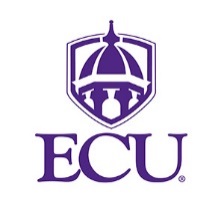 Office of Prospective Health/Biological Safety REGISTRATION FOR THE USE OF BIOHAZARDOUS AGENT 
***Version 1/25/2023***NOTE: This registration is project/biohazardous agent-specific.  Use of a new/different agent, manipulation, or research protocol will require submission of a new registration.Office of Prospective Health/Biological Safety REGISTRATION FOR THE USE OF BIOHAZARDOUS AGENT 
***Version 1/25/2023***NOTE: This registration is project/biohazardous agent-specific.  Use of a new/different agent, manipulation, or research protocol will require submission of a new registration.Office of Prospective Health/Biological Safety REGISTRATION FOR THE USE OF BIOHAZARDOUS AGENT 
***Version 1/25/2023***NOTE: This registration is project/biohazardous agent-specific.  Use of a new/different agent, manipulation, or research protocol will require submission of a new registration.Office of Prospective Health/Biological Safety REGISTRATION FOR THE USE OF BIOHAZARDOUS AGENT 
***Version 1/25/2023***NOTE: This registration is project/biohazardous agent-specific.  Use of a new/different agent, manipulation, or research protocol will require submission of a new registration.Office of Prospective Health/Biological Safety REGISTRATION FOR THE USE OF BIOHAZARDOUS AGENT 
***Version 1/25/2023***NOTE: This registration is project/biohazardous agent-specific.  Use of a new/different agent, manipulation, or research protocol will require submission of a new registration.Office of Prospective Health/Biological Safety REGISTRATION FOR THE USE OF BIOHAZARDOUS AGENT 
***Version 1/25/2023***NOTE: This registration is project/biohazardous agent-specific.  Use of a new/different agent, manipulation, or research protocol will require submission of a new registration.Office of Prospective Health/Biological Safety REGISTRATION FOR THE USE OF BIOHAZARDOUS AGENT 
***Version 1/25/2023***NOTE: This registration is project/biohazardous agent-specific.  Use of a new/different agent, manipulation, or research protocol will require submission of a new registration.Office of Prospective Health/Biological Safety REGISTRATION FOR THE USE OF BIOHAZARDOUS AGENT 
***Version 1/25/2023***NOTE: This registration is project/biohazardous agent-specific.  Use of a new/different agent, manipulation, or research protocol will require submission of a new registration.Office of Prospective Health/Biological Safety REGISTRATION FOR THE USE OF BIOHAZARDOUS AGENT 
***Version 1/25/2023***NOTE: This registration is project/biohazardous agent-specific.  Use of a new/different agent, manipulation, or research protocol will require submission of a new registration.Office of Prospective Health/Biological Safety REGISTRATION FOR THE USE OF BIOHAZARDOUS AGENT 
***Version 1/25/2023***NOTE: This registration is project/biohazardous agent-specific.  Use of a new/different agent, manipulation, or research protocol will require submission of a new registration.Biological Safety Registration #:       (assigned by Biological Safety)            Date approved:      Biological Safety Registration #:       (assigned by Biological Safety)            Date approved:      Biological Safety Registration #:       (assigned by Biological Safety)            Date approved:      Biological Safety Registration #:       (assigned by Biological Safety)            Date approved:      Biological Safety Registration #:       (assigned by Biological Safety)            Date approved:      Biological Safety Registration #:       (assigned by Biological Safety)            Date approved:      Biological Safety Registration #:       (assigned by Biological Safety)            Date approved:      Biological Safety Registration #:       (assigned by Biological Safety)            Date approved:      Biological Safety Registration #:       (assigned by Biological Safety)            Date approved:      Biological Safety Registration #:       (assigned by Biological Safety)            Date approved:      Biological Safety Registration #:       (assigned by Biological Safety)            Date approved:      Biological Safety Registration #:       (assigned by Biological Safety)            Date approved:      Principal Investigator:Principal Investigator:Principal Investigator:Principal Investigator:Date:Department:Phone:Laboratory Location(s):Laboratory Location(s):Laboratory Location(s):Laboratory Location(s):Laboratory Location(s):Building:Building:Renewal:Renewal:Renewal:   Yes    No   Yes    No   Yes    No   Yes    NoIf yes, approval dates:           Are there any changes?  Yes     NoIf yes, approval dates:           Are there any changes?  Yes     NoIf yes, approval dates:           Are there any changes?  Yes     NoIf yes, approval dates:           Are there any changes?  Yes     NoIf yes, approval dates:           Are there any changes?  Yes     NoAUP #:      AUP #:      AUP #:      IRB #:      IRB #:      IRB #:      IRB #:      ****Please attach a summary of changes from previous registration and highlight the changes in this current registration.*********Please attach a summary of changes from previous registration and highlight the changes in this current registration.*********Please attach a summary of changes from previous registration and highlight the changes in this current registration.*********Please attach a summary of changes from previous registration and highlight the changes in this current registration.*********Please attach a summary of changes from previous registration and highlight the changes in this current registration.*********Please attach a summary of changes from previous registration and highlight the changes in this current registration.*********Please attach a summary of changes from previous registration and highlight the changes in this current registration.*********Please attach a summary of changes from previous registration and highlight the changes in this current registration.*********Please attach a summary of changes from previous registration and highlight the changes in this current registration.*********Please attach a summary of changes from previous registration and highlight the changes in this current registration.*********Please attach a summary of changes from previous registration and highlight the changes in this current registration.*********Please attach a summary of changes from previous registration and highlight the changes in this current registration.***** Recombinant DNA or RNA use, genetic recombinant techniques, complete molecules, or organisms (If checked complete Appendix A) Recombinant DNA or RNA use, genetic recombinant techniques, complete molecules, or organisms (If checked complete Appendix A) Infectious Agents; bacteria, viruses, fungal, prions, etc. Transgenic organisms, plants, animals? (Complete Appendix A) Transgenic organisms, plants, animals? (Complete Appendix A) Biotoxins, allergens, or other Biohazardous Material (Complete Appendix E, if applicable)  Viral or host systems Vectors (specify      )Complete Appendix A Viral or host systems Vectors (specify      )Complete Appendix A Human/Non-Human Primate blood, serum, fluid Human/Non-Human Primate tissue or cell linesNOTE: All human blood/tissue, or cell cultures are to be potentially infectious for bloodborne pathogens regardless of ATCC designationName                    Position                                                  Agent and Procedure Specific Training completed and documented by PI to date Agent and Procedure Specific Training completed and documented by PI to date BBP Training in past 12 months if “Yes” to D-3FacultyFacultyStaffStaffGradGradUnder-gradUnder-grad1.Yes Date       No      Yes  No   Unknown 2.Yes Date       No      Yes  No   Unknown3.Yes Date       No      Yes  No   Unknown4.Yes Date       No      Yes  No   Unknown5.Yes Date       No      Yes  No   Unknown6.Yes Date       No      Yes  No   Unknown7.Yes Date       No      Yes  No   Unknown8.Yes Date       No      Yes  No   Unknown9.Yes Date       No      Yes  No   Unknown10.Yes Date       No      Yes  No   Unknown1.1.  The entry door to the lab will be posted with the Biohazard Symbol, Biosafety Level, Agent, and Contact Information.         BL-1 and above.  The entry door to the lab will be posted with the Biohazard Symbol, Biosafety Level, Agent, and Contact Information.         BL-1 and above.  The entry door to the lab will be posted with the Biohazard Symbol, Biosafety Level, Agent, and Contact Information.         BL-1 and above.  The entry door to the lab will be posted with the Biohazard Symbol, Biosafety Level, Agent, and Contact Information.         BL-1 and above.2.2.  Specimens will be placed in biohazard labeled, well-constructed containers during, handling, processing, and storage. Sturdy leak proof closable secondary containers are used for transport or shipping to prevent leakage or spillage. Appropriate precautions will be used for transfers within or between buildings, using common hallways.  Specimens will be placed in biohazard labeled, well-constructed containers during, handling, processing, and storage. Sturdy leak proof closable secondary containers are used for transport or shipping to prevent leakage or spillage. Appropriate precautions will be used for transfers within or between buildings, using common hallways.  Specimens will be placed in biohazard labeled, well-constructed containers during, handling, processing, and storage. Sturdy leak proof closable secondary containers are used for transport or shipping to prevent leakage or spillage. Appropriate precautions will be used for transfers within or between buildings, using common hallways.  Specimens will be placed in biohazard labeled, well-constructed containers during, handling, processing, and storage. Sturdy leak proof closable secondary containers are used for transport or shipping to prevent leakage or spillage. Appropriate precautions will be used for transfers within or between buildings, using common hallways.3.3.  Water-resistant lab coats will be used if splashes of infectious fluids are anticipated. Masks and protective eyewear will  be worn if mucous-membrane contact with blood or potentially infectious/biohazardous materials is anticipated.    Water-resistant lab coats will be used if splashes of infectious fluids are anticipated. Masks and protective eyewear will  be worn if mucous-membrane contact with blood or potentially infectious/biohazardous materials is anticipated.    Water-resistant lab coats will be used if splashes of infectious fluids are anticipated. Masks and protective eyewear will  be worn if mucous-membrane contact with blood or potentially infectious/biohazardous materials is anticipated.    Water-resistant lab coats will be used if splashes of infectious fluids are anticipated. Masks and protective eyewear will  be worn if mucous-membrane contact with blood or potentially infectious/biohazardous materials is anticipated.  4.4.  Protective clothing will be removed before leaving the laboratory and stored in an area where it will not be a source of contamination for other people or their belongings.  Recommended at BL-1/Required at BL-2.  Protective clothing will be removed before leaving the laboratory and stored in an area where it will not be a source of contamination for other people or their belongings.  Recommended at BL-1/Required at BL-2.  Protective clothing will be removed before leaving the laboratory and stored in an area where it will not be a source of contamination for other people or their belongings.  Recommended at BL-1/Required at BL-2.  Protective clothing will be removed before leaving the laboratory and stored in an area where it will not be a source of contamination for other people or their belongings.  Recommended at BL-1/Required at BL-2.5.5.  Single-use, disposable gloves will be worn at all times when handling specimen or agent.  Hands will be washed with a disinfectant soap after removing gloves or immediately if hand is contaminated. Gloves will be removed when exiting the lab and not worn in common areas outside the laboratory.  Recommended at BL-1/Required at BL-2.  Single-use, disposable gloves will be worn at all times when handling specimen or agent.  Hands will be washed with a disinfectant soap after removing gloves or immediately if hand is contaminated. Gloves will be removed when exiting the lab and not worn in common areas outside the laboratory.  Recommended at BL-1/Required at BL-2.  Single-use, disposable gloves will be worn at all times when handling specimen or agent.  Hands will be washed with a disinfectant soap after removing gloves or immediately if hand is contaminated. Gloves will be removed when exiting the lab and not worn in common areas outside the laboratory.  Recommended at BL-1/Required at BL-2.  Single-use, disposable gloves will be worn at all times when handling specimen or agent.  Hands will be washed with a disinfectant soap after removing gloves or immediately if hand is contaminated. Gloves will be removed when exiting the lab and not worn in common areas outside the laboratory.  Recommended at BL-1/Required at BL-2.6.6.  Pipetting or suctioning by mouth is forbidden.  Pipetting performed to minimize aerosol creation.  BL-1 and above.  Pipetting or suctioning by mouth is forbidden.  Pipetting performed to minimize aerosol creation.  BL-1 and above.  Pipetting or suctioning by mouth is forbidden.  Pipetting performed to minimize aerosol creation.  BL-1 and above.  Pipetting or suctioning by mouth is forbidden.  Pipetting performed to minimize aerosol creation.  BL-1 and above.7.7.  Eating, drinking, smoking, applying cosmetics or lip balm, or handling contact lenses is prohibited in the work area.  No food or drinks will be stored in areas where potentially infected materials are present.  BL-1 and above.  Eating, drinking, smoking, applying cosmetics or lip balm, or handling contact lenses is prohibited in the work area.  No food or drinks will be stored in areas where potentially infected materials are present.  BL-1 and above.  Eating, drinking, smoking, applying cosmetics or lip balm, or handling contact lenses is prohibited in the work area.  No food or drinks will be stored in areas where potentially infected materials are present.  BL-1 and above.  Eating, drinking, smoking, applying cosmetics or lip balm, or handling contact lenses is prohibited in the work area.  No food or drinks will be stored in areas where potentially infected materials are present.  BL-1 and above.8.8.  All workers and students with contact with human blood, tissue in cell culture, or HIV will be instructed with regard to OSHA Blood Borne Pathogens and Standard Precautions prior to work, and at least annually thereafter.  This training will be provided or documented by the Office of Prospective Health.  All workers and students with contact with human blood, tissue in cell culture, or HIV will be instructed with regard to OSHA Blood Borne Pathogens and Standard Precautions prior to work, and at least annually thereafter.  This training will be provided or documented by the Office of Prospective Health.  All workers and students with contact with human blood, tissue in cell culture, or HIV will be instructed with regard to OSHA Blood Borne Pathogens and Standard Precautions prior to work, and at least annually thereafter.  This training will be provided or documented by the Office of Prospective Health.  All workers and students with contact with human blood, tissue in cell culture, or HIV will be instructed with regard to OSHA Blood Borne Pathogens and Standard Precautions prior to work, and at least annually thereafter.  This training will be provided or documented by the Office of Prospective Health.9.9.  All human blood and body fluids or unfixed tissue or cell cultures will be considered to be potentially infectious.  All human blood and body fluids or unfixed tissue or cell cultures will be considered to be potentially infectious.  All human blood and body fluids or unfixed tissue or cell cultures will be considered to be potentially infectious.  All human blood and body fluids or unfixed tissue or cell cultures will be considered to be potentially infectious.10.10.  The Principal Investigator will establish policies and procedures so that persons will be fully trained about the potential hazards and meet all specific entry requirements (training vaccination, etc.) before entering the lab or beginning work.  BL-2 and above.  The Principal Investigator will establish policies and procedures so that persons will be fully trained about the potential hazards and meet all specific entry requirements (training vaccination, etc.) before entering the lab or beginning work.  BL-2 and above.  The Principal Investigator will establish policies and procedures so that persons will be fully trained about the potential hazards and meet all specific entry requirements (training vaccination, etc.) before entering the lab or beginning work.  BL-2 and above.  The Principal Investigator will establish policies and procedures so that persons will be fully trained about the potential hazards and meet all specific entry requirements (training vaccination, etc.) before entering the lab or beginning work.  BL-2 and above.11.11.  All workers and students will be instructed by the PI or designee regarding the Biosafety procedures required for the agent used and manipulation performed, e.g. BSL2 and BSL3 Training will be provided by PI prior to work and proficiency documented.  Biosafety Training slides are available on the Prospective Health web site for the use of the Principal Investigator.  BL-2 and above.  All workers and students will be instructed by the PI or designee regarding the Biosafety procedures required for the agent used and manipulation performed, e.g. BSL2 and BSL3 Training will be provided by PI prior to work and proficiency documented.  Biosafety Training slides are available on the Prospective Health web site for the use of the Principal Investigator.  BL-2 and above.  All workers and students will be instructed by the PI or designee regarding the Biosafety procedures required for the agent used and manipulation performed, e.g. BSL2 and BSL3 Training will be provided by PI prior to work and proficiency documented.  Biosafety Training slides are available on the Prospective Health web site for the use of the Principal Investigator.  BL-2 and above.  All workers and students will be instructed by the PI or designee regarding the Biosafety procedures required for the agent used and manipulation performed, e.g. BSL2 and BSL3 Training will be provided by PI prior to work and proficiency documented.  Biosafety Training slides are available on the Prospective Health web site for the use of the Principal Investigator.  BL-2 and above.12.12.  Class II (or higher) biological safety cabinets will be used whenever potential for aerosol generation exists.  BL-2 and above.  Class II (or higher) biological safety cabinets will be used whenever potential for aerosol generation exists.  BL-2 and above.  Class II (or higher) biological safety cabinets will be used whenever potential for aerosol generation exists.  BL-2 and above.  Class II (or higher) biological safety cabinets will be used whenever potential for aerosol generation exists.  BL-2 and above.13.13.  Work surfaces will be decontaminated with an EPA approved disinfectant after completing work or at least daily, or after a splash or spill event.  Large spills should be cleaned up before applying disinfectant to a surface.   Appropriate personal protective equipment will be used during cleanup (BL-1 and above).  Please note: When bleach and water are mixed together to create a cleaning or disinfecting solution, the solution is only good for 24 hours.  After the 24 hours, solution begins to lose needed disinfecting properties. Therefore, we recommend the solution be made fresh daily.SPECIFY disinfectant(s) to be used:  1.10 Bleach Solution   Clidox   70% Ethanol   Other      (If your disinfectant is not listed above, please attach information about its active ingredients and manufacturer’s recommended contact time here for committee review.)        Work surfaces will be decontaminated with an EPA approved disinfectant after completing work or at least daily, or after a splash or spill event.  Large spills should be cleaned up before applying disinfectant to a surface.   Appropriate personal protective equipment will be used during cleanup (BL-1 and above).  Please note: When bleach and water are mixed together to create a cleaning or disinfecting solution, the solution is only good for 24 hours.  After the 24 hours, solution begins to lose needed disinfecting properties. Therefore, we recommend the solution be made fresh daily.SPECIFY disinfectant(s) to be used:  1.10 Bleach Solution   Clidox   70% Ethanol   Other      (If your disinfectant is not listed above, please attach information about its active ingredients and manufacturer’s recommended contact time here for committee review.)        Work surfaces will be decontaminated with an EPA approved disinfectant after completing work or at least daily, or after a splash or spill event.  Large spills should be cleaned up before applying disinfectant to a surface.   Appropriate personal protective equipment will be used during cleanup (BL-1 and above).  Please note: When bleach and water are mixed together to create a cleaning or disinfecting solution, the solution is only good for 24 hours.  After the 24 hours, solution begins to lose needed disinfecting properties. Therefore, we recommend the solution be made fresh daily.SPECIFY disinfectant(s) to be used:  1.10 Bleach Solution   Clidox   70% Ethanol   Other      (If your disinfectant is not listed above, please attach information about its active ingredients and manufacturer’s recommended contact time here for committee review.)        Work surfaces will be decontaminated with an EPA approved disinfectant after completing work or at least daily, or after a splash or spill event.  Large spills should be cleaned up before applying disinfectant to a surface.   Appropriate personal protective equipment will be used during cleanup (BL-1 and above).  Please note: When bleach and water are mixed together to create a cleaning or disinfecting solution, the solution is only good for 24 hours.  After the 24 hours, solution begins to lose needed disinfecting properties. Therefore, we recommend the solution be made fresh daily.SPECIFY disinfectant(s) to be used:  1.10 Bleach Solution   Clidox   70% Ethanol   Other      (If your disinfectant is not listed above, please attach information about its active ingredients and manufacturer’s recommended contact time here for committee review.)      14.14.  Use of needles is limited to situations where there is no alternative available. Safety needles or sharps will be used for all work unless incompatible with the procedure to be performed. Needles will not be bent, sheared, recapped or removed from the syringe following use intact needle and syringe will be disposed of into sharps container after use; other used sharps and broken glassware will be placed into approved sharps containers for disposal.  BL-2 and above.  Use of needles is limited to situations where there is no alternative available. Safety needles or sharps will be used for all work unless incompatible with the procedure to be performed. Needles will not be bent, sheared, recapped or removed from the syringe following use intact needle and syringe will be disposed of into sharps container after use; other used sharps and broken glassware will be placed into approved sharps containers for disposal.  BL-2 and above.  Use of needles is limited to situations where there is no alternative available. Safety needles or sharps will be used for all work unless incompatible with the procedure to be performed. Needles will not be bent, sheared, recapped or removed from the syringe following use intact needle and syringe will be disposed of into sharps container after use; other used sharps and broken glassware will be placed into approved sharps containers for disposal.  BL-2 and above.  Use of needles is limited to situations where there is no alternative available. Safety needles or sharps will be used for all work unless incompatible with the procedure to be performed. Needles will not be bent, sheared, recapped or removed from the syringe following use intact needle and syringe will be disposed of into sharps container after use; other used sharps and broken glassware will be placed into approved sharps containers for disposal.  BL-2 and above.15.15.  All concentrated cultures or stocks of biohazardous material will be decontaminated with an EPA approved disinfectant, (BL-1) or will be autoclaved prior to disposal in biohazardous waste containers.  Contaminated re-usable equipment or heavily contaminated waste will be decontaminated or autoclaved before disposal.  (BL-2 and above).  All concentrated cultures or stocks of biohazardous material will be decontaminated with an EPA approved disinfectant, (BL-1) or will be autoclaved prior to disposal in biohazardous waste containers.  Contaminated re-usable equipment or heavily contaminated waste will be decontaminated or autoclaved before disposal.  (BL-2 and above).  All concentrated cultures or stocks of biohazardous material will be decontaminated with an EPA approved disinfectant, (BL-1) or will be autoclaved prior to disposal in biohazardous waste containers.  Contaminated re-usable equipment or heavily contaminated waste will be decontaminated or autoclaved before disposal.  (BL-2 and above).  All concentrated cultures or stocks of biohazardous material will be decontaminated with an EPA approved disinfectant, (BL-1) or will be autoclaved prior to disposal in biohazardous waste containers.  Contaminated re-usable equipment or heavily contaminated waste will be decontaminated or autoclaved before disposal.  (BL-2 and above).16.16.Procedure for Biological Spill: (Mark one)Procedure for Biological Spill: (Mark one)Procedure for Biological Spill: (Mark one)Procedure for Biological Spill: (Mark one)    Spill involving a microorganism or material requiring BSL 1 containment:Wear disposable gloves.Use paper towels with or without detergent or soap solution to wipe up the visible spillClean spill area with fresh towels soaked in disinfectant allowing contact time per manufacturer’s instructions and then collect.  Place towels in biohazard bag for disposal.    Spill involving a microorganism or material requiring BSL 1 containment:Wear disposable gloves.Use paper towels with or without detergent or soap solution to wipe up the visible spillClean spill area with fresh towels soaked in disinfectant allowing contact time per manufacturer’s instructions and then collect.  Place towels in biohazard bag for disposal.    Spill involving a microorganism or material requiring BSL 1 containment:Wear disposable gloves.Use paper towels with or without detergent or soap solution to wipe up the visible spillClean spill area with fresh towels soaked in disinfectant allowing contact time per manufacturer’s instructions and then collect.  Place towels in biohazard bag for disposal.    Spill involving a microorganism or material requiring BSL 1 containment:Wear disposable gloves.Use paper towels with or without detergent or soap solution to wipe up the visible spillClean spill area with fresh towels soaked in disinfectant allowing contact time per manufacturer’s instructions and then collect.  Place towels in biohazard bag for disposal.    Spill involving a microorganism or material requiring BSL 2 containment:Alert people in immediate area of spill.Put on additional protective equipment - if needed to protect shoes, face eyes, etc.Cover spill with paper towels or other absorbent materials to stem its flow.Avoid splashing.Use paper towels with or without detergent or soap solution to wipe up the visible spill.Allow a 20-min contact period if using prepared 1 in 10 dilution of household bleach or follow manufacturer’s directions for contact time if a commercial product is used.   Clean spill area with fresh towels soaked in disinfectant.Place towels in a red biohazard bag.  Decontaminate waste in an autoclave if heavily contaminated.    Spill involving a microorganism or material requiring BSL 2 containment:Alert people in immediate area of spill.Put on additional protective equipment - if needed to protect shoes, face eyes, etc.Cover spill with paper towels or other absorbent materials to stem its flow.Avoid splashing.Use paper towels with or without detergent or soap solution to wipe up the visible spill.Allow a 20-min contact period if using prepared 1 in 10 dilution of household bleach or follow manufacturer’s directions for contact time if a commercial product is used.   Clean spill area with fresh towels soaked in disinfectant.Place towels in a red biohazard bag.  Decontaminate waste in an autoclave if heavily contaminated.    Spill involving a microorganism or material requiring BSL 2 containment:Alert people in immediate area of spill.Put on additional protective equipment - if needed to protect shoes, face eyes, etc.Cover spill with paper towels or other absorbent materials to stem its flow.Avoid splashing.Use paper towels with or without detergent or soap solution to wipe up the visible spill.Allow a 20-min contact period if using prepared 1 in 10 dilution of household bleach or follow manufacturer’s directions for contact time if a commercial product is used.   Clean spill area with fresh towels soaked in disinfectant.Place towels in a red biohazard bag.  Decontaminate waste in an autoclave if heavily contaminated.    Spill involving a microorganism or material requiring BSL 2 containment:Alert people in immediate area of spill.Put on additional protective equipment - if needed to protect shoes, face eyes, etc.Cover spill with paper towels or other absorbent materials to stem its flow.Avoid splashing.Use paper towels with or without detergent or soap solution to wipe up the visible spill.Allow a 20-min contact period if using prepared 1 in 10 dilution of household bleach or follow manufacturer’s directions for contact time if a commercial product is used.   Clean spill area with fresh towels soaked in disinfectant.Place towels in a red biohazard bag.  Decontaminate waste in an autoclave if heavily contaminated.    Spill involving a microorganism or material requiring BSL 3 containment:Alert people in the laboratory of spill to evacuate immediately; unless spill is contained within Biological Safety Cabinet. Attend to any injured or contaminated persons and remove them from exposure.Shut off any ongoing source of contamination spill or splash.Close all doors to affected area and post a sign on the entry door “Spill, Do Not Enter”.The laboratory should not be reentered to decontaminate and clean up the spill for at least 30 minutes appropriate respiratory protection is worn during cleanup. The aerosol will be removed from the laboratory air by the exhaust air ventilation system over a period of 1-6 hours depending upon rate of air change if there is not a continuing source of vapor generation.   Call Biological safety at 744-2070 (main), 744-3437 or 744-2237 (M-F, 8-5). Contact ECU Police 744-2247 to call Biological Safety after hours.    Spill involving a microorganism or material requiring BSL 3 containment:Alert people in the laboratory of spill to evacuate immediately; unless spill is contained within Biological Safety Cabinet. Attend to any injured or contaminated persons and remove them from exposure.Shut off any ongoing source of contamination spill or splash.Close all doors to affected area and post a sign on the entry door “Spill, Do Not Enter”.The laboratory should not be reentered to decontaminate and clean up the spill for at least 30 minutes appropriate respiratory protection is worn during cleanup. The aerosol will be removed from the laboratory air by the exhaust air ventilation system over a period of 1-6 hours depending upon rate of air change if there is not a continuing source of vapor generation.   Call Biological safety at 744-2070 (main), 744-3437 or 744-2237 (M-F, 8-5). Contact ECU Police 744-2247 to call Biological Safety after hours.    Spill involving a microorganism or material requiring BSL 3 containment:Alert people in the laboratory of spill to evacuate immediately; unless spill is contained within Biological Safety Cabinet. Attend to any injured or contaminated persons and remove them from exposure.Shut off any ongoing source of contamination spill or splash.Close all doors to affected area and post a sign on the entry door “Spill, Do Not Enter”.The laboratory should not be reentered to decontaminate and clean up the spill for at least 30 minutes appropriate respiratory protection is worn during cleanup. The aerosol will be removed from the laboratory air by the exhaust air ventilation system over a period of 1-6 hours depending upon rate of air change if there is not a continuing source of vapor generation.   Call Biological safety at 744-2070 (main), 744-3437 or 744-2237 (M-F, 8-5). Contact ECU Police 744-2247 to call Biological Safety after hours.    Spill involving a microorganism or material requiring BSL 3 containment:Alert people in the laboratory of spill to evacuate immediately; unless spill is contained within Biological Safety Cabinet. Attend to any injured or contaminated persons and remove them from exposure.Shut off any ongoing source of contamination spill or splash.Close all doors to affected area and post a sign on the entry door “Spill, Do Not Enter”.The laboratory should not be reentered to decontaminate and clean up the spill for at least 30 minutes appropriate respiratory protection is worn during cleanup. The aerosol will be removed from the laboratory air by the exhaust air ventilation system over a period of 1-6 hours depending upon rate of air change if there is not a continuing source of vapor generation.   Call Biological safety at 744-2070 (main), 744-3437 or 744-2237 (M-F, 8-5). Contact ECU Police 744-2247 to call Biological Safety after hours.Section B.  Lab-Specific/Procedures.  (Please attach any lab specific SOP’s here or copies of AUP procedure which may help us understand your work.)       1.    I have attached an additional separate sheet(s) with my procedure SOP(s).2.  Centrifuge procedure from page 46-47 and 123 – 126 of the Biosafety Manual will be copied and used,     http://www.ecu.edu/cs-dhs/prospectivehealth/Biological-Safety-Office-of-Prospective-Health.cfm Without modification With the following modifications:         Lab-specific centrifuge SOP attached.3.  Biological Safety Cabinet SOP from Biological Safety manual pages 41 – 45 and 96 – 104 will be copied and used,  http://www.ecu.edu/cs-dhs/prospectivehealth/Biological-Safety-Office-of-Prospective-Health.cfm Without modification With the following modifications:         Lab-specific Biological Safety Cabinet SOP attached.4.  Autoclave SOP from Biological Safety manual page 50 – 55 will be copied and used,      http://www.ecu.edu/cs-dhs/prospectivehealth/Biological-Safety-Office-of-Prospective-Health.cfm Without modification With the following modifications:       Lab-specific autoclave SOP attached.Section B.  Lab-Specific/Procedures.  (Please attach any lab specific SOP’s here or copies of AUP procedure which may help us understand your work.)       1.    I have attached an additional separate sheet(s) with my procedure SOP(s).2.  Centrifuge procedure from page 46-47 and 123 – 126 of the Biosafety Manual will be copied and used,     http://www.ecu.edu/cs-dhs/prospectivehealth/Biological-Safety-Office-of-Prospective-Health.cfm Without modification With the following modifications:         Lab-specific centrifuge SOP attached.3.  Biological Safety Cabinet SOP from Biological Safety manual pages 41 – 45 and 96 – 104 will be copied and used,  http://www.ecu.edu/cs-dhs/prospectivehealth/Biological-Safety-Office-of-Prospective-Health.cfm Without modification With the following modifications:         Lab-specific Biological Safety Cabinet SOP attached.4.  Autoclave SOP from Biological Safety manual page 50 – 55 will be copied and used,      http://www.ecu.edu/cs-dhs/prospectivehealth/Biological-Safety-Office-of-Prospective-Health.cfm Without modification With the following modifications:       Lab-specific autoclave SOP attached.Section B.  Lab-Specific/Procedures.  (Please attach any lab specific SOP’s here or copies of AUP procedure which may help us understand your work.)       1.    I have attached an additional separate sheet(s) with my procedure SOP(s).2.  Centrifuge procedure from page 46-47 and 123 – 126 of the Biosafety Manual will be copied and used,     http://www.ecu.edu/cs-dhs/prospectivehealth/Biological-Safety-Office-of-Prospective-Health.cfm Without modification With the following modifications:         Lab-specific centrifuge SOP attached.3.  Biological Safety Cabinet SOP from Biological Safety manual pages 41 – 45 and 96 – 104 will be copied and used,  http://www.ecu.edu/cs-dhs/prospectivehealth/Biological-Safety-Office-of-Prospective-Health.cfm Without modification With the following modifications:         Lab-specific Biological Safety Cabinet SOP attached.4.  Autoclave SOP from Biological Safety manual page 50 – 55 will be copied and used,      http://www.ecu.edu/cs-dhs/prospectivehealth/Biological-Safety-Office-of-Prospective-Health.cfm Without modification With the following modifications:       Lab-specific autoclave SOP attached.Section B.  Lab-Specific/Procedures.  (Please attach any lab specific SOP’s here or copies of AUP procedure which may help us understand your work.)       1.    I have attached an additional separate sheet(s) with my procedure SOP(s).2.  Centrifuge procedure from page 46-47 and 123 – 126 of the Biosafety Manual will be copied and used,     http://www.ecu.edu/cs-dhs/prospectivehealth/Biological-Safety-Office-of-Prospective-Health.cfm Without modification With the following modifications:         Lab-specific centrifuge SOP attached.3.  Biological Safety Cabinet SOP from Biological Safety manual pages 41 – 45 and 96 – 104 will be copied and used,  http://www.ecu.edu/cs-dhs/prospectivehealth/Biological-Safety-Office-of-Prospective-Health.cfm Without modification With the following modifications:         Lab-specific Biological Safety Cabinet SOP attached.4.  Autoclave SOP from Biological Safety manual page 50 – 55 will be copied and used,      http://www.ecu.edu/cs-dhs/prospectivehealth/Biological-Safety-Office-of-Prospective-Health.cfm Without modification With the following modifications:       Lab-specific autoclave SOP attached.As the Principal Investigator, I shall abide by the ECU Biological Safety Policy and this Laboratory Safety Plan.  I will communicate this information to and enforce these practices with all workers and students under my direction and ensure that all personnel under my direction will participate in the Occupational Health Program as indicated. I agree to be responsible for the safe conduct of all personnel under my direct supervision.As the Principal Investigator, I shall abide by the ECU Biological Safety Policy and this Laboratory Safety Plan.  I will communicate this information to and enforce these practices with all workers and students under my direction and ensure that all personnel under my direction will participate in the Occupational Health Program as indicated. I agree to be responsible for the safe conduct of all personnel under my direct supervision.As the Principal Investigator, I shall abide by the ECU Biological Safety Policy and this Laboratory Safety Plan.  I will communicate this information to and enforce these practices with all workers and students under my direction and ensure that all personnel under my direction will participate in the Occupational Health Program as indicated. I agree to be responsible for the safe conduct of all personnel under my direct supervision.As the Principal Investigator, I shall abide by the ECU Biological Safety Policy and this Laboratory Safety Plan.  I will communicate this information to and enforce these practices with all workers and students under my direction and ensure that all personnel under my direction will participate in the Occupational Health Program as indicated. I agree to be responsible for the safe conduct of all personnel under my direct supervision.I understand that the East Carolina University Biological Safety Committee will review this registration form, and will approve or assign the Biological Safety Level to this project.   I will notify the Office of Prospective Health/Biological Safety in writing of any changes in the information contained on this registration form; e.g. personnel changes, lab changes, new procedures.  Addition of a new organism or biohazard may require submission of a new registration.I understand that the East Carolina University Biological Safety Committee will review this registration form, and will approve or assign the Biological Safety Level to this project.   I will notify the Office of Prospective Health/Biological Safety in writing of any changes in the information contained on this registration form; e.g. personnel changes, lab changes, new procedures.  Addition of a new organism or biohazard may require submission of a new registration.I understand that the East Carolina University Biological Safety Committee will review this registration form, and will approve or assign the Biological Safety Level to this project.   I will notify the Office of Prospective Health/Biological Safety in writing of any changes in the information contained on this registration form; e.g. personnel changes, lab changes, new procedures.  Addition of a new organism or biohazard may require submission of a new registration.I understand that the East Carolina University Biological Safety Committee will review this registration form, and will approve or assign the Biological Safety Level to this project.   I will notify the Office of Prospective Health/Biological Safety in writing of any changes in the information contained on this registration form; e.g. personnel changes, lab changes, new procedures.  Addition of a new organism or biohazard may require submission of a new registration.I understand and will abide by the NIH guidelines, when recombinant DNA research (as broadly defined in Appendix A) is conducted, I also understand that any significant problems, violations of the NIH Guidelines or any significant research-related accidents or illnesses must be reported to NIH-OBA within 30 days.  Accidental spills, loss of containment or personnel contamination incidents are conditions which could trigger reporting.  I will report such incidents to Biological Safety as soon as recognized; Biological Safety will notify NIH.Spills or accidents in laboratories operating at BSL-2 or higher which result in an overt exposure to any laboratory personnel must be reported immediately to NIH-OBA; I will report such incidents to Biological Safety immediately; Biological Safety will contact NIH. I understand and will abide by the NIH guidelines, when recombinant DNA research (as broadly defined in Appendix A) is conducted, I also understand that any significant problems, violations of the NIH Guidelines or any significant research-related accidents or illnesses must be reported to NIH-OBA within 30 days.  Accidental spills, loss of containment or personnel contamination incidents are conditions which could trigger reporting.  I will report such incidents to Biological Safety as soon as recognized; Biological Safety will notify NIH.Spills or accidents in laboratories operating at BSL-2 or higher which result in an overt exposure to any laboratory personnel must be reported immediately to NIH-OBA; I will report such incidents to Biological Safety immediately; Biological Safety will contact NIH. I understand and will abide by the NIH guidelines, when recombinant DNA research (as broadly defined in Appendix A) is conducted, I also understand that any significant problems, violations of the NIH Guidelines or any significant research-related accidents or illnesses must be reported to NIH-OBA within 30 days.  Accidental spills, loss of containment or personnel contamination incidents are conditions which could trigger reporting.  I will report such incidents to Biological Safety as soon as recognized; Biological Safety will notify NIH.Spills or accidents in laboratories operating at BSL-2 or higher which result in an overt exposure to any laboratory personnel must be reported immediately to NIH-OBA; I will report such incidents to Biological Safety immediately; Biological Safety will contact NIH. I understand and will abide by the NIH guidelines, when recombinant DNA research (as broadly defined in Appendix A) is conducted, I also understand that any significant problems, violations of the NIH Guidelines or any significant research-related accidents or illnesses must be reported to NIH-OBA within 30 days.  Accidental spills, loss of containment or personnel contamination incidents are conditions which could trigger reporting.  I will report such incidents to Biological Safety as soon as recognized; Biological Safety will notify NIH.Spills or accidents in laboratories operating at BSL-2 or higher which result in an overt exposure to any laboratory personnel must be reported immediately to NIH-OBA; I will report such incidents to Biological Safety immediately; Biological Safety will contact NIH. Signed:Date:Principal InvestigatorPlease email a copy of this word document to Yvonne Taylor (taylory@ecu.edu), Office of Prospective Health.  Type in your name on the signature line; signature will be obtained after approval is complete.Please email a copy of this word document to Yvonne Taylor (taylory@ecu.edu), Office of Prospective Health.  Type in your name on the signature line; signature will be obtained after approval is complete.Please email a copy of this word document to Yvonne Taylor (taylory@ecu.edu), Office of Prospective Health.  Type in your name on the signature line; signature will be obtained after approval is complete.Please email a copy of this word document to Yvonne Taylor (taylory@ecu.edu), Office of Prospective Health.  Type in your name on the signature line; signature will be obtained after approval is complete.1.The proposed experiments with recombinant DNA molecules are (check one):The proposed experiments with recombinant DNA molecules are (check one):The proposed experiments with recombinant DNA molecules are (check one):  Exempt under the NIH Guidelines(NIH Section III-F)  Exempt under the NIH Guidelines(NIH Section III-F)  Non-Exempt according to the NIH Guideline(See attached Appendix NIH categories III-A, III-B, III-C, III-D, III-E descriptions) 2.If you checked “Exempt” in question 1, indicate under which criteria the experiments are exempt by marking the unshaded boxes.If you checked “Exempt” in question 1, indicate under which criteria the experiments are exempt by marking the unshaded boxes.If you checked “Exempt” in question 1, indicate under which criteria the experiments are exempt by marking the unshaded boxes.If you checked “Exempt” in question 1, indicate under which criteria the experiments are exempt by marking the unshaded boxes.a.a.The experiments involve rDNA molecules that are not in organisms or viruses (Section III-F-1 of the NIH Guidelines).The experiments involve rDNA molecules that are not in organisms or viruses (Section III-F-1 of the NIH Guidelines).b.b.The experiments involve rDNA molecules that consist entirely of DNA segments from a single nonchromosomal or viral DNA source, though one or more of the segments may be a synthetic equivalent (Section III-F-2 of the NIH Guidelines).The experiments involve rDNA molecules that consist entirely of DNA segments from a single nonchromosomal or viral DNA source, though one or more of the segments may be a synthetic equivalent (Section III-F-2 of the NIH Guidelines).c.c.The experiments involve rDNA molecules that consist entirely of DNA from a prokaryotic host including its indigenous plasmids or viruses when propagated only in that host (or a closely related strain of the same species), or when transferred to another host by well established physiological means (Section II-F-3 of the NIH Guidelines).The experiments involve rDNA molecules that consist entirely of DNA from a prokaryotic host including its indigenous plasmids or viruses when propagated only in that host (or a closely related strain of the same species), or when transferred to another host by well established physiological means (Section II-F-3 of the NIH Guidelines).d.d.The experiments involve rDNA molecules that consist entirely of DNA from an eukaryotic host including its chloroplasts, mitochondria, or plasmids (but excluding viruses) when propagated only in that host (or a closely related strain of the same species) (Section III-F-4 of the NIH Guidelines).The experiments involve rDNA molecules that consist entirely of DNA from an eukaryotic host including its chloroplasts, mitochondria, or plasmids (but excluding viruses) when propagated only in that host (or a closely related strain of the same species) (Section III-F-4 of the NIH Guidelines).e.e.The experiments involve rDNA molecules that consist entirely of DNA segments from different species that exchange DNA by known physiological processes, though one or more of the segments may be a synthetic equivalent (Section III-F-5 of the NIH Guidelines).The experiments involve rDNA molecules that consist entirely of DNA segments from different species that exchange DNA by known physiological processes, though one or more of the segments may be a synthetic equivalent (Section III-F-5 of the NIH Guidelines).f.f.The experiments involve rDNA molecules that do not present a significant risk to health or the environment as determined by the NIH Director (Section III-F-6 of the NIH Guidelines).The experiments involve rDNA molecules that do not present a significant risk to health or the environment as determined by the NIH Director (Section III-F-6 of the NIH Guidelines).f-1f-1Recombinant DNA in Tissue Culture. Experiments involve rDNA molecules containing less than one-half of any eukaryotic viral genome (all viruses from a single family being considered identical), that are propagated and maintained in cells in tissue culture (Appendix C-I-A of the NIH Guidelines).Recombinant DNA in Tissue Culture. Experiments involve rDNA molecules containing less than one-half of any eukaryotic viral genome (all viruses from a single family being considered identical), that are propagated and maintained in cells in tissue culture (Appendix C-I-A of the NIH Guidelines).f-2f-2Escherichia coli K-12 Host-Vector Systems. Experiments which use E. coli K-12 host-vector systems, with the exception of those experiments listed in Appendix C-II-A of the NIH Guidelines, are exempt provided that: (i) the E. coli host does not contain conjugation proficient plasmids or generalized transducing phages; or (ii) lambda or lambdoid or Ff bacteriophages or non-conjugative plasmids shall be used as vectors. Experiments involving the insertion into E. coli K-12 of DNA from prokaryotes that exchange genetic information with E. coli may be performed with any E. coli K-12 vector (e.g., conjugative plasmid). Escherichia coli K-12 Host-Vector Systems. Experiments which use E. coli K-12 host-vector systems, with the exception of those experiments listed in Appendix C-II-A of the NIH Guidelines, are exempt provided that: (i) the E. coli host does not contain conjugation proficient plasmids or generalized transducing phages; or (ii) lambda or lambdoid or Ff bacteriophages or non-conjugative plasmids shall be used as vectors. Experiments involving the insertion into E. coli K-12 of DNA from prokaryotes that exchange genetic information with E. coli may be performed with any E. coli K-12 vector (e.g., conjugative plasmid). f-3f-3Saccharomyces Host-Vector Systems. Experiments involving Saccharomyces cerevisiae and Saccharomyces uvarum host-vector systems are exempt from the NIH Guidelines, with the exception of experiments listed in Appendix C-III-A,Saccharomyces Host-Vector Systems. Experiments involving Saccharomyces cerevisiae and Saccharomyces uvarum host-vector systems are exempt from the NIH Guidelines, with the exception of experiments listed in Appendix C-III-A,f-4f-4Bacillus subtilis or Bacillus licheniformis Host-Vector Systems. Any asporogenic Bacillus subtilis or asporogenic Bacillus licheniformis strain which does not revert to a sporeformer with a frequency greater than 10-7 may be used for cloning DNA with the exception of those experiments listed in Appendix C-IV-A of the NIH Guidelines.Bacillus subtilis or Bacillus licheniformis Host-Vector Systems. Any asporogenic Bacillus subtilis or asporogenic Bacillus licheniformis strain which does not revert to a sporeformer with a frequency greater than 10-7 may be used for cloning DNA with the exception of those experiments listed in Appendix C-IV-A of the NIH Guidelines.f-5f-5Extrachromosomal Elements of Gram Positive Organisms Recombinant DNA molecules derived entirely from extrachromosomal elements of the organisms listed in Appendix C-V of the NIH Guidelines (including shuttle vectors constructed from vectors described in Appendix C), propagated and maintained in organisms listed in those Guidelines are exempt.Extrachromosomal Elements of Gram Positive Organisms Recombinant DNA molecules derived entirely from extrachromosomal elements of the organisms listed in Appendix C-V of the NIH Guidelines (including shuttle vectors constructed from vectors described in Appendix C), propagated and maintained in organisms listed in those Guidelines are exempt.f-6f-6Purchase or Transfer of Transgenic Rodents.  The purchase or transfer of transgenic rodents for experiments requiring Biosafety Level 1 (BSL1) containment are exempt. (Appendix GIII- M of the NIH Guidelines).Purchase or Transfer of Transgenic Rodents.  The purchase or transfer of transgenic rodents for experiments requiring Biosafety Level 1 (BSL1) containment are exempt. (Appendix GIII- M of the NIH Guidelines).3.Indicate the risk groups (or class) of all material(s) used in the recombinant DNA experiments in this project by marking the un-shaded box.Indicate the risk groups (or class) of all material(s) used in the recombinant DNA experiments in this project by marking the un-shaded box.Risk Group 1Agents are Not associated with disease in healthy adult humans.Risk Group 2Agents are associated with human disease that is rarely serious.There are often preventive or therapeutic interventions available.Risk Group 3Agents are associated with serious or lethal human disease for which preventive or therapeutic interventions MAY be available.Risk Group 4Agents are likely to cause serious or lethal human disease for which preventive or therapeutic interventions are NOT USUALLY available.4.Indicate the biosafety level(s) at which the recombinant DNA work will be performed for this project.Indicate the biosafety level(s) at which the recombinant DNA work will be performed for this project.BSL-1Low risk agents (generally risk group 1), special containment equipment not required Work is done on open bench tops.Biohazard signs must be posted.Standard microbiological practices are observed Biohazard signs should be posted.BSL-2Moderate risk agents (generally risk group 2), biosafety cabinets, restrictions to research areas. All BSL-1 containment and practices plus the following:Laboratory access is restricted when experimental work is in progress.Personnel have specific training in handling of agents.Biological safety cabinets (BSC) or other physical containment devices are used for potential aerosol generation procedures.Biohazard signs must be posted.Specific PPE (personnel protective equipment) and entrance requirements.BSL-3High risk agents (generally risk group 3), BSL-3 containment facilities, and practices.  All BSL-2 containment and practices plus the following:Laboratory access is restricted. Personnel have specific training in handling of agents.All procedures are performed in biological safety cabinets (BSC).Biohazard signs must be posted.Written safety policies provided by the investigator defining laboratory procedures, waste disposal, disinfection and medical surveillance.Centrifuge safety cups must be used.Specific facility design parameters must be followed, including requirements for location, ventilation, room integrity and security. 5.Is the highest proposed Biosafety Level lower than the risk group classification for any of the described agents? (e.g. Use of a single gene from a risk group 3 organism may qualify for work at BL-1 or BL-2). Answer Yes or No in the box below. If “Yes, explain the rationale for the use of the lower Biosafety Level.6.Describe the potential biosafety risks of this research proposal. Address the following:Whether agent(s) may be infectious to humans.The risks of accidental exposure to personnel.Whether there is potential for airborne transmission of agent(s).Precautions to be taken by personnel including any personal protective equipment and/or routine monitoring.Disposal of agent(s). Describe the specific methods of disposal or inactivation of the agent(s) or contaminated/infectious material(s).7.Describe the Principal Investigator’s experience with all vectors, viruses, organisms, or recombinant DNA materials described in this application 8. List all Plasmid and Phage Vectors Used:9.List inserted DNA used. Include the species from which the insert is derived and what gene product is expressed. If no inserts are used, state “None.”10.List known oncogenes, or inserts from above that have oncogenic properties. If none are used, state “None.”11.List host organisms for foreign DNA sequences (e.g. E. coli, S. cerevisiae, fungi, mammalian cells or cell lines). Give any pertinent details.12.List any oligonucleotides used to manipulate gene function (e.g. siRNA) or as adjuvants (e.g. CpG-containing DNA) either in cell culture or in vivo. If none are used, state “None.”13.Are toxins to be expressed and released as part of this research? Answer Yes or No in the box below. If “Yes,” describe the toxic product(s) (including the LD50) that could be produced or released and the containment precautions to be used.14.Is there any potential for increased virulence with insertion of DNA into the vector or organism? Answer Yes or No in the box below. If “Yes,” explain in detail.15.Does this project involve the use of viruses or viral vectors?  If “No,” skip questions 16-26, and go directly to Section D (question 27). If the Virus or viral vector is a lentivirus (e.g. FIV, HIV, SIV, etc) complete questions 16 and 21-26.For all other Viruses or viral vectors, complete questions 16-20.Does this project involve the use of viruses or viral vectors?  If “No,” skip questions 16-26, and go directly to Section D (question 27). If the Virus or viral vector is a lentivirus (e.g. FIV, HIV, SIV, etc) complete questions 16 and 21-26.For all other Viruses or viral vectors, complete questions 16-20.YesNo 16.List viruses and/or viral vectors used:Specify the virus family and/or subfamily (e.g. herpesvirus, oncogenic retrovirus, adenovirus, adeno-associated virus, etc).State the species of origin for each virus or vector used.  17.Is the virus/viral vector able to enter or infect human cells? Is the virus/viral vector able to enter or infect human cells? YesNoIf “Yes”, indicate whether it is a productive or limited infection, and state whether infection can cause disease.If “Yes”, indicate whether it is a productive or limited infection, and state whether infection can cause disease.18.Is a helper virus used in this project?  Is a helper virus used in this project?  YesNoIf “Yes”, describe the helper virus used.If “Yes”, describe the helper virus used.19.Is the virus/viral vector replication-defective?   Is the virus/viral vector replication-defective?   YesNoIf “No”, skip questions 20-26, and go directly to Section D; question 27 (unless also using Lentivirus/Lentiviral Vectors). If “Yes”, describe the deletions rendering it defective and complete question 20.If “No”, skip questions 20-26, and go directly to Section D; question 27 (unless also using Lentivirus/Lentiviral Vectors). If “Yes”, describe the deletions rendering it defective and complete question 20.20.Has the preparation of replication-defective vectors been tested for the presence of replication competent virus?Has the preparation of replication-defective vectors been tested for the presence of replication competent virus?YesNoIf “Yes”, provide details of the assay used.If “No”, what is the likelihood of conversion to replication-competent virus?If “Yes”, provide details of the assay used.If “No”, what is the likelihood of conversion to replication-competent virus?21.List the specific virus or strain and species of origin (e.g. HIV, human;  FIV, feline).22.Is the lentivirus/lentiviral vector obtained from a commercial source?Is the lentivirus/lentiviral vector obtained from a commercial source?YesNoIf “Yes”, provide the name of the commercial source.If “No”, provide the source of the lentivirus/lentiviral vector (e.g. the name of the institution or individual supplying the material).If “Yes”, provide the name of the commercial source.If “No”, provide the source of the lentivirus/lentiviral vector (e.g. the name of the institution or individual supplying the material).23.Is the lentivirus/lentiviral vector generated from a multi-component system? (e.g. separate plasmids for packaging, envelope and gene transfer)Is the lentivirus/lentiviral vector generated from a multi-component system? (e.g. separate plasmids for packaging, envelope and gene transfer)YesNoIf “Yes”, describe the system used.If “Yes”, describe the system used.24.Is the lentivirus/lentiviral vector pseudotyped (e.g. expressing a different envelope gene)?Is the lentivirus/lentiviral vector pseudotyped (e.g. expressing a different envelope gene)?YesNoIf “Yes”, provide whether the pseudotyping alters the host and cell tropism.If “Yes”, provide whether the pseudotyping alters the host and cell tropism.25.Is the lentivirus/lentiviral vector replication-defective? Answer Yes or No in the box below. Is the lentivirus/lentiviral vector replication-defective? Answer Yes or No in the box below. YesNoIf “Yes”, describe the deletions rendering it defective and complete question 26.If “No”, skip to Section D (Question 27).If “Yes”, describe the deletions rendering it defective and complete question 26.If “No”, skip to Section D (Question 27).26.Has the preparation of replication-defective vector been tested for the presence of replication-competent virus? Has the preparation of replication-defective vector been tested for the presence of replication-competent virus? YesNoIf “Yes”, provide details of the assay used.If “No”, what is the likelihood of conversion to replication-competent virus?If “Yes”, provide details of the assay used.If “No”, what is the likelihood of conversion to replication-competent virus?27.Does the work involve animal use?Does the work involve animal use?YesNoIf “No”, skip to Section E If “No”, skip to Section E  28. Has an Institutional Animal Care and Use Committee (IACUC) application been submitted?   Has an Institutional Animal Care and Use Committee (IACUC) application been submitted?  YesNoIf “Yes”, provide the IACUC protocol number to be linked to this rDNA project.NOTE: REGISTRATION OF THE PROTOCOL WITH AND APPROVAL BY THE IACUC IS REQUIRED BEFORE THE RESEARCH CAN BE INITIATED.If “Yes”, provide the IACUC protocol number to be linked to this rDNA project.NOTE: REGISTRATION OF THE PROTOCOL WITH AND APPROVAL BY THE IACUC IS REQUIRED BEFORE THE RESEARCH CAN BE INITIATED.29. Will animal tissues or cells be used in vitro?   Will animal tissues or cells be used in vitro?  YesNo If “Yes”, explain If “Yes”, explain30. Will transgenic or gene targeted animals be used?   Will transgenic or gene targeted animals be used?  YesNo If “Yes”, explain If “Yes”, explain31.Will recombinant agents be administered to live or intact animals?  (viral vectors, transfected cells, plasmids)? Answer Yes or No in the box below. Will recombinant agents be administered to live or intact animals?  (viral vectors, transfected cells, plasmids)? Answer Yes or No in the box below. YesNo32.Do you anticipate that work with animal subjects will be conducted at a different BSL than the in vitro portions of the study?Do you anticipate that work with animal subjects will be conducted at a different BSL than the in vitro portions of the study?YesNoIf “Yes”, provide the BSL for work with or housing of animal subjects, and explain the rationale or justification for the proposed BSL.If “Yes”, provide the BSL for work with or housing of animal subjects, and explain the rationale or justification for the proposed BSL.33.Provide the animal species (and strain if applicable) receiving the recombinant DNA material; list each species to be used.34.Describe the route of administration for each recombinant agent used.35.Provide the concentration and volume for each recombinant agent to be administered36.Will transgenic or knock-in/knock-out colonies be bred or maintained at ECU?YesNo37.Will outcrosses of homo-or heterozygote animals be performed?  Will transgenic animals be crossed with wild type animals?YesNo38.A.  Will either parent contain more than one-half of the genome of an exogenous eukaryotic virus from a single family of viruses or a transgene that is under the control of a gammaretroviral long terminal repeat (LTR)?YesNoB.  Is the progeny expected to contain more than one-half of an exogenous viral genome from a single family of viruses?YesNo39.Will transgenic plants be used or created?YesNo40.Does work involve human cell lines (including cell lines such as 293T, HeLa)?Does work involve human cell lines (including cell lines such as 293T, HeLa)?YesNoIf “Yes”, list belowIf “Yes”, list below41.Will human tissues or primary cells be used in vitro? Will human tissues or primary cells be used in vitro? YesNoIf “Yes”, describe the use of the tissues or cellsIf “Yes”, describe the use of the tissues or cells42.Is this a gene transfer proposal (recombinant materials administered to human subjects)?Is this a gene transfer proposal (recombinant materials administered to human subjects)?YesNoIf “Yes”, you must submit a detailed addendum in which each topic of Appendix M in the NIH Guidelines for Research involving Recombinant DNA Molecules is addressed. PATIENT CONSENT FORMS AND PROOF OF SUBMISSION OF PROPOSAL TO NIH MUST ALSO BE SUBMITTED.If “Yes”, you must submit a detailed addendum in which each topic of Appendix M in the NIH Guidelines for Research involving Recombinant DNA Molecules is addressed. PATIENT CONSENT FORMS AND PROOF OF SUBMISSION OF PROPOSAL TO NIH MUST ALSO BE SUBMITTED.43.Does this project involve the deliberate transfer of recombinant DNA, or DNA or RNA derived from recombinant DNA, into Human research participants (Human Gene Transfer or Gene Therapy)?Does this project involve the deliberate transfer of recombinant DNA, or DNA or RNA derived from recombinant DNA, into Human research participants (Human Gene Transfer or Gene Therapy)?YesNo44.Has this study been IRB approved?Yes     Enter HSRRB Number:      No45.In what clinical facilities will treatment occur? Specify      Has the head nurse(s) on this unit been informed?	In what clinical facilities will treatment occur? Specify      Has the head nurse(s) on this unit been informed?	Yes  No46.Has a procedure or guidelines for handling the agent and any contaminated materials in this unit been developed?Has a procedure or guidelines for handling the agent and any contaminated materials in this unit been developed?Yes     Please attach.No47.Have the healthcare personnel involved been educated about the project, the agent and its handling?Have the healthcare personnel involved been educated about the project, the agent and its handling?YesNoAttach outline of training content.  Attach attendance sheet if/when education is delivered.Attach outline of training content.  Attach attendance sheet if/when education is delivered.48.Will use or handling of the agent or care of patients occur at ECU Health?Will use or handling of the agent or care of patients occur at ECU Health?YesNoIf yes, has it been reviewed by Vidant Health Safety and Infection Control?If yes, has it been reviewed by Vidant Health Safety and Infection Control?YesYesNoNoBiosafetyLevelAgentsPracticesSafety Equipment(Primary Barriers)Facilities(Secondary Barriers)1Not known toconsistently causedisease in healthy adultsStandard Microbiological PracticesNone requiredOpen bench top sink required2Associated with humandisease, hazard = percutaneous injury,ingestion, mucousmembrane exposureBSL-1 practice plus:•   Limited access•   Biohazard warning signs•   “Sharps” precautions•   Biosafety manual defining any     needed waste     decontamination or medical     surveillance policiesPrimary barriers = Class I or II BSCs or other physical containment  devices used for all manipulations of agents that cause splashes or aerosols of infectious materials;   PPEs*: laboratory coats; gloves; face protection as needed BSL-1 plus:Autoclave available3Indigenous or exotic agents with potential for aerosol transmission; disease may have serious or lethal consequencesBSL-2 practice plus:•   Controlled access•   Decontamination of all waste•   Decontamination of lab clothing         before laundering•   Baseline serumPrimary barriers = Class I or II BCSs or other physical containment  devices used for all open manipulations of agents; PPEs*: protective lab clothing; gloves; respiratory protection as needed BSL-2 plus:•   Physical separation from    access corridors•   Self-closing, double-door    access•   Exhausted air not     recirculated•   Negative airflow into     laboratory4Dangerous/exotic agents which pose high risk of  life-threatening disease, aerosol-transmitted lab infections; or related agents with unknown risk of transmissionBSL-3 practices plus:•   Clothing change before    entering•   Shower on exit•   All material decontaminated on    exit from facilityPrimary barriers = All procedures conducted in Class III BSCs or Class I or II BSCs in combination  with full-body, air-supplied, positive pressure personnel suit BSL-3 plus:•   Separate building or     isolated zone•   Dedicated supply and    exhaust, vacuum, and    decon systems•   Other requirements     outlined in the textABSLAgentsPracticesPrimary Barriers and Safety EquipmentFacilities(Secondary Barriers)1Not known toconsistently causedisease in healthy adultsStandard animal care and management practices, including appropriate medical surveillance programsAs required for normal care of each speciesStandard animal facilityNo recirculation of exhaust airDirectional air flow recommendedHand washing sink is available2Associated with human diseaseHazard percutaneous exposure, ingestion, mucous membrane exposureABSL-1 practice plus:Limited accessBiohazard warning signs“Sharps” precautionsBiosafety manual Decontamination of all infectious wastes and of animal cages prior to washingABSL-1 equipment plus primary barriers:Containment equipment appropriate for animal speciesPPEs*: laboratory coats; gloves; face protection as needed ABSL-1 plus:Autoclave availableHandwashing sink availableMechanical cage washer recommended3Indigenous or exotic agents with potential for aerosol transmission;Disease may have serious health effectsABSL-2 practice plus:Controlled accessDecontamination of clothing before launderingCages decontaminated before bedding removedDisinfectant foot bath as neededABSL-2 equipment plus: Containment equipment for housing animals and cage dumping activitiesClass I, II or III BSC’s available for manipulative procedures (inoculation, necropsy) that may create infectious aerosolsPPEs*:Appropriate respiratory protectionABSL-2 facility plus:Physical separation fromaccess corridorsSelf-closing, double-dooraccessSealed penetrationsSealed windowsAutoclave available in facility4Dangerous/exotic agents that pose high risk of  life-threatening diseaseAerosol transmission, or related agents with unknown risk of transmissionABSL-3 practices plus:Entrance through change room where personal clothing is removed and laboratory clothing is put on; shower on exiting.All wastes are decontaminated before removal from the facilityABSL-3 equipment plus:Maximum containment equipment (i.e., Class III BSC or partial containment equipment in combination with full body, air-supplied positive-pressure personnel suit) used for all procedures and activitiesABSL-3 plus:Separate building or isolated zoneDedicated supply and exhaust, vacuum, and decontamination systemsOther requirements outlined in the textPrintSignDatePrincipal Investigator:Contact Info:Phone number, and emailToxin name/class:Total Quantity in the Lab:Total Quantity in the Lab:LD50:Describe what the use is for including all in vitro and in vivo procedures, where they are being done, containment (a biosafety cabinet and/or fume hood is required), and work practice controls.  Please provide references for procedures when a biotoxin is used.  If applicable a “Warning Use of Toxins Do Not Enter” sign should be put on the door during use.  Biosafety will also determine through a risk assessment if a buddy system needs to be in place for certain procedures.  Additional information on toxin use, including use in animals, can be found in ECU’s Biosafety Manual located on the Office of Prospective Health’s website and the BMBL.Describe the potential hazards for working with the biotoxin (e.g., routes of exposure) or attach Safety Data Sheet, and say “See attached SDS.”Are there any pre-emptive or post-exposure treatments or vaccinations?  If so, contact Prospective Health.  In the event of an exposure what first-aid measures are taken?  Describe PPE worn when handling the biotoxin:At a minimum, lab personnel should wear safety glasses, suitable laboratory PPE to protect hands and arms (such as lab coats, smocks, or coveralls), and disposable nitrile gloves.Describe how it is transported and stored.Toxin containers must be leakproof and labeled with toxin name and hazard warnings at a minimum. When toxins are stored in the lab, containers should be sealed, legibly labeled and secured to ensure restricted access.Refrigerators and other storage containers containing biological toxins should be labeled with contact information for trained, responsible laboratory staff and locked for restricted access.During transport toxins must be sealed in a leakproof biohazard labelled secondary container.Consider using low-traffic halls for transport.Describe how the biotoxin is inactivated.Following ECU biosafety and EH&S guidelines please describe how both solid and liquid material and sharps that are potentially exposed to the toxin will be decontaminated and disposed.  Remove contaminated clothing and/or PPE and flush mucous membranes (eyes, nose, mouth) with water from the nearest eyewash or drench hose. Intact or non-intact skin exposures should be washed immediately with soap and water. Refer to SDS for any specific procedures.Report any exposure immediately by calling the Office of Prospective Health 744-2070.Leave the area (for inhalation hazards).Change gloves (if gloves become contaminated).Decontamination – the following information MUST be included (at least one method must be listed):Name and concentration of decontamination solution:Time for effective decontamination:Physical inactivation (temperature, time):Spill ProceduresFor small spills of dilute solution (inside or outside BSC): At minimum, safety glasses, lab coat, smock, or coveralls should be worn, along with appropriate gloves to clean up a spill.  If splashing may occur, safety goggles and a face shield must be worn in place of safety glasses.  Cover spill with paper towel or other disposable, absorbent material.  Apply (list decontamination solution and concentration here) to the spill, beginning at the perimeter and working towards the center, and allow sufficient time (enter time in minutes here) to completely inactivate the toxin. For any spill of toxin powder or stock solutions:Contact the Office of Prospective Health 744-2070 or EH&S at 328-6166.BSC/Fume Hood FailureClose or cover all toxin containers.  Shut down operations, close hood sash, and evacuate room.  Contact the Office of Prospective Health 744-2070.HHS Toxins [§73.3(d)(7)]AmountAbrin1000 mgBotulinum neurotoxins1 mgShort, paralytic alpha conotoxins100 mgDiacetoxyscirpenol (DAS)10,000 mgRicin1000 mgSaxitoxin500 mgStaphylcoccal Enterotoxins (Subtypes A, B, C, D, and E)100 mgT-2 toxin10,000 mgTetrodotoxin500 mg